Some more help for XRD analysis with PyMca, HG159To use PyMca for XRD background correction:click on stack filtering option: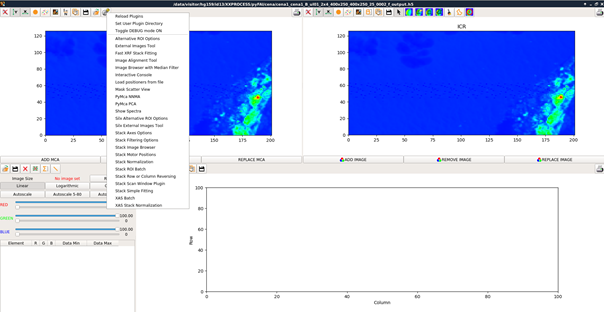 then select subtract SNIP 1D backgroundhere conditions I tested on a sample analyzed during HG159 which worked well: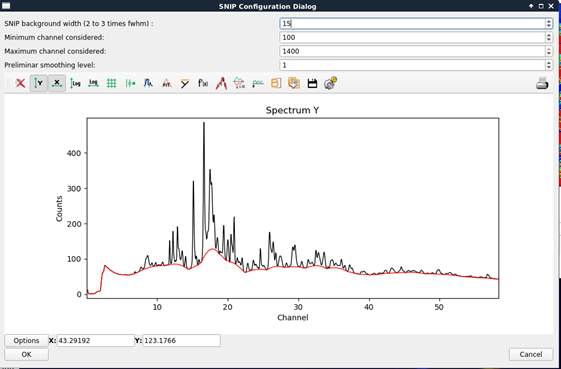 After background correction, you can calculate ROIs but also, PCA and NNMA. Here an example of NNMA I used: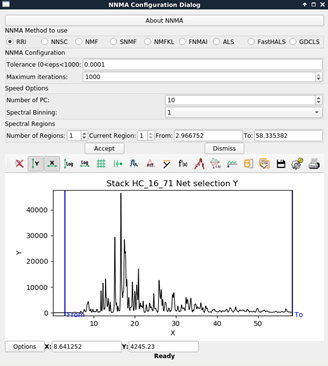 It gave very good results in identifying regions of different compositions.